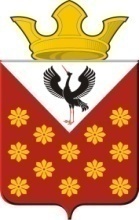  ГЛАВА МУНИЦИПАЛЬНОГО ОБРАЗОВАНИЯ Краснополянское сельское поселениеПОСТАНОВЛЕНИЕ   22.08.2016 г.                                                                                                        № 184                                                     с. КраснополянскоеОб организации и проведении на территории Краснополянского сельского поселения месячника, посвященного Дню пенсионера в Свердловской области и Дню пожилого человека в 2016 годуВо исполнение Указа Губернатора Свердловской области № 403-УГ от 30 июля 2013 года «О проведении Дня пенсионера в Свердловской области», в целях повышения уровня и качества жизни пенсионеров, проживающих на территории Краснополянского сельского поселения, усиления их роли в процессах жизнедеятельности общества, создание условий, обеспечивающих достойную жизнь, ПОСТАНОВЛЯЮ:1.Провести на территории Краснополянского сельского поселения в период с 28 августа по 1 октября 2016 года месячник, посвященный Дню пенсионера в Свердловской области и Дню пожилого человека.2. Утвердить состав межведомственной рабочей группы по подготовке и проведению месячника посвященного Дню пенсионера в Свердловской области и Дню пожилого человека (приложение № 1).3.Утвердить план мероприятий по проведению месячника, посвященного Дню пенсионера в Свердловской области  (приложение № 2).4. Рекомендовать руководителям  предприятий, организаций, учреждений  всех форм собственности, профсоюзным комитетам, трудовым коллективам:4.1. организовать чествование ветеранов;4.2. использовать в качестве официального символа при подготовке и проведении мероприятий Дня пенсионера в Свердловской области  символику (логотип) Дня пенсионера, разработанный в Свердловской области.8. Разместить настоящее постановление  на официальном сайте администрации Муниципального образования Краснополянское сельское поселение.9. Контроль исполнения настоящего постановления оставляю за собой.Глава Краснополянскогосельского поселения                                                              Л.А. Федотова Приложение № 1к постановлению от 22.08.2016 г. № 184Состав рабочей группы по подготовке и проведению месячника посвященного Дню пенсионера в Свердловской области и Дню пожилого человека Федотова Л.А, глава Краснополянского сельского поселения, председатель рабочей группы;Дягилева Н.В., директор  МБУ «Культурно-досуговый центр», секретарь рабочей группы;  Члены рабочей группы:Шелеметьева О.Н., заместитель по воспитательной работе МКОУ Краснополянская СОШ4. Председатели Совета ветеранов МО Краснополянское сельское поселение5. Директора Домов Культуры МБУ «Культурно-досуговый центр» Краснополянского сельского поселения.Приложение № 2к постановлению главы от  22.08.2016 г.   № 184  План-график мероприятий, проводимых в рамках празднования Дня пенсионера в Свердловской области в 2016 году     МО Краснополянское сельское поселение№НазваниемероприятияМесто проведенияДата ивремя проведения*Краткое описание мероприятияОтветственноелицоДополнительные сведения для пенсионеров(условия предоставления услуги, контактный справочный телефон для записи или консультации)1.  «Жить здорово»Шадринский Дом Культуры, с. Шадринка, ул.им. Н.И. Лаптева,227.08.201613.00Книжная иллюстрированная выставкаФадеева Ольга Николаевна, директор Шадринского Дома Культуры2.Открытие месячникаЧурманский  Дом Культуры, с. Чурманское, ул. Я. Мамарина, 4628.08.2016Торжественное открытие, концертная программаВздорнова Нина Аркадьевна, директор ЧурманскогоДома Культуры8 (34362) 3-71-353.  «Наши руки не знают скуки»Чурманская библиотека,  с. Чурманское, ул. Я. Мамарина, 46 28.08.201616:00-17:00Выставка поделок  и рукоделияМамарина Вера Константиновна4.  «День пенсионеров»Шадринский Дом Культуры, с. Шадринка, ул.им. Н.И. Лаптева,230.08.2016Открытие месячникаФадеева Ольга Николаевна, директор Шадринского Дома Культуры 5.Тропа здоровьяЧурманский Дом Культуры, с. Чурманское, ул. Я. Мамарина,4630.08.16 15:00-16:00Туристический походВздорнова Нина Аркадьевна, директор ЧурманскогоДома Культуры6. «Веселая разминка»Чурманский Дом Культуры, с. Чурманское, ул. Я. Мамарина,46 30.08.1616:00-17:00ФлешмобВздорнова Нина Аркадьевна, директор Чурманского Дома Культуры7.ЗОЖ – здоровье на все временаЕланский Дом Культуры,  с. Елань, ул. Советская, 2730.08.201612:00-15:00 мероприятие, направленное на формирование ЗОЖПелевина Светлана Евгеньевна, директор Еланского  Дома Культуры8.  « Мои года – мое богатство»Краснополянский Дом Культуры, с. Краснополянское, ул. Советская, 2601.09.201601.10.2016 Конкурс мультимедийных презентаций и видеороликовШутова Елена Петровна, директор Краснополянского дома культуры9.Выставка «Старшее поколение»Еланская библиотека с. Елань, ул. Советская, 2702.09.201615.00выставка Лыжина Елена Николаевна10.  «Праздник мудрости и достоинства»Чурманская библиотека, с. Чурманское, ул. Я. Мамарина,4605.09.201611.00-16.00 Книжно-иллюстрированная выставкаМамарина Вера Константиновна11.  «В горнице»Еланская библиотека с. Елань, ул. Советская, 2707.09.201614.00- 16.00 Посиделки  Лыжина Елена Николаевна12. « Фильм,фильм, фильм»Шадринский Дом Культуры, с. Шадринка, ул.им. Н.И. Лаптева,208.09.2016  Конкурсная программаФадеева Ольга Николаевна, директор Шадринского Дома Культуры13.«Кросс Нации»Краснополянский Дом Культуры, с. Краснополянское, ул. Советская, 2609.09.201611.00 Спортивное мероприятиеШутова Елена Петровна, директор Краснополянского дома культуры14.«Тропа здоровья»,  С. Шадринка01.10.2015.13.00 Туристический походФадеева Ольга Николаевна, директор Шадринского Дома Культуры15«В сердце пламенный задор»  Краснополянский Дом Культуры, с. Краснополянское, ул. Советская, 2613.09.201613.00Развлекательная программаШутова Елена Петровна, директор Краснополянского дома культуры16.Музыкальная гостиная « Осеннее настроениеЕланский Дом Культуры,  с. Елань, ул. Советская, 2714.09.201615.00-17.00Праздничная программаПелевина Светлана Евгеньевна, директор Еланского  Дома Культуры17.«Ни шагу к старости»  Краснополянский Дом Культуры  с. Краснополянское, ул. Советская, 2615.09.1617.00Спортивно – театрализованный праздникШутова Елена Петровна, директор Краснополянского дома культуры18. «Вручение книги активистам ветеранского движения»Шадринский Дом Культуры, с. Шадринка, ул.им. Н.И. Лаптева,216.09.1613.00-16.00Праздничная программаФадеева Ольга Николаевна, директор Шадринского Дома Культуры19.  «Осенины»Еланский Дом Культуры,  с. Елань, ул. Советская, 2716.09.1617.00-20.00Тематический вечерПелевина Светлана Евгеньевна, директор Еланского  Дома Культуры20. «Возраст спорту не помехаЧурманский Дом Культуры, с. Чурманское, ул. Я. Мамарина,4619.09.1611.00-16.00Фото галереяВздорнова Нина Аркадьевна, директор Чурманского Дома Культуры21.  « Бабушкины ручки»Еланская библиотека с. Елань, ул. Советская, 2719.09.1615.00Выставка поделок Лыжина Елена Николаевна22.  «Старое доброе кино»Чурманская библиотека, с. Чурманское, ул. Я. Мамарина,4621.09.1615.00ВикторинаМамарина Вера Константиновна23  «Русские обычаи и обряды»Еланская библиотека с. Елань, ул. Советская, 2721.09.1615.00-17.00Фольклорная программа Лыжина Елена Николаевна24. «Дары природы»Шадринский Дом Культуры, с. Шадринка, ул.им. Н.И. Лаптева,226.09.16-01.10.16Выставка заготовокФадеева Ольга Николаевна, директор Шадринского Дома Культуры25.  «Женских рук прекрасное творение»Краснополянский Дом культуры  с. Краснополянское, ул. Советская, 2627.09.1612.00Выставка декоративно прикладных поделокШутова Елена Петровна, директор Краснополянского дома культуры26. «Звездные судьбы»Еланский Дом Культуры,  с. Елань, ул. Советская, 2728.09.1615.00-17.00Литературно-познавательная программаПелевина Светлана Евгеньевна, директор Еланского  Дома Культуры27.Гостей принимает женский клуб « Путь к себе»Шадринская библиотека28.09.1611.00-13.00Развлекательная программаПрыткова Зинаида Ананьевна28. « От всей души»д. Малая Койнова01.10.1611.00-13.00Развлекательная программа, чаепитиеВздорнова Нина Аркадьевна, директор Чурманского Дома Культуры29.  « Супер бабушка и супер дедушка» С. Елань кафе 01.10.1611.00-13.00Развлекательная программа, чаепитиеПелевина Светлана Евгеньевна, директор Еланского  Дома Культуры30.Концертная программа Ко дню пожилого человекаШадринский Дом Культуры, с. Шадринка, ул.им. Н.И. Лаптева,201.10.16Концертная программаФадеева Ольга Николаевна, директор Шадринского Дома Культуры31.   « Пусть будет теплой осень жизниКраснополянский Дом Культуры, с. Краснополянское, ул. Советская, 2601.10.1612.00Шоу развлекательная программаШутова Елена Петровна, директор Краснополянского дома культуры32.  «Живем мы все воспоминаниями»Чурманский Дом Культуры, с. Чурманское, ул. Я. Мамарина,4601.10.1615.00-17.00Развлекательная программа, чаепитиеВздорнова Нина Аркадьевна, директор Чурманского Дома Культуры